清 苑 路 德 起 重 设 备 制 造 有 限 公 司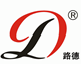 QINGYUANLUDELIFTING EQUIPMENTMANUFACTURING LIMITED诚信 高效 创新 开拓     是品质 是精神 是磨砺序言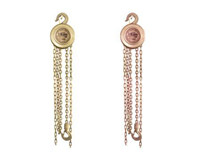 防爆手拉葫芦以铝青铜、铍青铜作为毛坯，外壳采用H62铜合金材料，转动齿轮经过高温热处理从而达到齿轮据有很高的耐磨性，手链拉力小、自重较轻，便于携带、外形美观、尺寸较小、经久耐用。是一种使用简易、携带方便的手动起重机械，可与防爆手动单轨小车配套使用组成手动起重运输小车，防爆手拉葫芦可广泛应用于石油、石化、油站、油库、采气、化工、军工、电力、矿山、电子、铁路、等潜在火患和爆炸的危险环境中，在作业中产品相互摩擦撞击不会产生机械火花，有效防止火灾事故，确保国家财产和人身安全。目录一 工作原理二 使用范围三 使用规则四 清洗后维护方法一、防爆手拉葫芦工作原理通过曳动手链链条、手链轮开始转动，摩擦片棘轮、制动器座（被压成一体）共同旋转，五齿长轴便转动片齿轮、四齿短轴和花键孔齿轮。从而，装置在花键孔齿轮上的起重链轮就带动起重链条，平稳地提升重物。二、防爆手拉葫芦使用范围可广泛应用于石油、石化、油站、油库、采气、化工、军工、电力、矿山、电子、铁路、等潜在火患和爆炸的危险环境中，在作业中产品相互摩擦撞击不会产生机械火花，有效防止火灾事故，确保国家财产和人身安全。也是机械制造和机械维修必不可少的专用工具。三、防爆手拉葫芦使用规则1、严禁超载使用。严禁用人力以外的其他动力操作。在使用前须确认机件完好无损，传动部分及起重链条润滑良好，空转情况正常。起吊前检查上下吊钩是否挂牢。严禁重物吊在尖端等错误操作。2、起重链条应垂直悬挂，不得有错扭的链环，双行链的下吊钩架不得翻转。操作者应站在与手链轮同一平面内拽动手链条，使手链轮沿顺时针方向旋转，即可使重物上升；反向拽动手链条，中午即可缓缓下降。在起吊重物时，严禁人员在重物下做任何工作或行走，以免发生人身事故。3、在起吊过程中，无论重物上升或下降，拽动手链条时，用力应均匀和缓，不要用力过猛，以免手链条跳动或卡环。操作者如发现手拉力大于正常拉力时，应立即停止使用。四、清洗后维护方法1.使用完毕应将葫芦清理干净并涂上防锈油脂，存放在干燥地方。维护和检修应由较熟悉葫芦机构者进行，防止不懂本机性能原理者随意拆装。2.经过清洗维修，应进行空载试验，确认工作正常，制动可靠时，才能交付使用。制动器的摩擦表面必须保持干净。3.制动器部分应经常检查，防止制动失灵，发生中物自坠现象。